1. Comunicazioni della f.i.g.c.	32. Comunicazioni della lega nazionale dilettanti	32.1 Comunicati Ufficiali L.N.D.	32.2 Circolari Ufficiali L.N.D.	33. Comunicazioni del Comitato Regionale Lombardia	33.1 Consiglio Direttivo	33.2 Segreteria	34. Comunicazioni per l’attività del Settore Giovanile Scolastico del C.R.L.	34.1 Attività S.G.S. di competenza L.N.D.	34.2 Attività di competenza s.g.s.	34.2.1 Pubblicazione circolare UFFICIALE	34.2.2 INCONTRI INFORMATIVI SCUOLE CALCIO ÉLITE	35. Notizie su Attività Agonistica	46. CALCIO femminile	106.1 segreteria	106.2 NOTIZIE SU ATTIVITA’ AGONISTICA	107. calcio a cinque	107.1 segreteria	107.2 NOTIZIE SU ATTIVITA’ AGONISTICA	108. divisione calcio paralimpico sperimentale	108.1 segreteria	108.2 NOTIZIE SU ATTIVITA’ AGONISTICA	109. Delibere della Corte Sportiva di Appello Territoriale	119.1 Corte Sportiva di Appello Territoriale del CRL	119.2 Tribunale Federale Territoriale del CRL	1110. Rettifiche	1111. Legenda	11Legenda Simboli Giustizia Sportiva	111. Comunicazioni della f.i.g.c. Nessuna comunicazione2. Comunicazioni della lega nazionale dilettanti 2.1 Comunicati Ufficiali L.N.D.Nessuna comunicazione2.2 Circolari Ufficiali L.N.D.Nessuna comunicazione3. Comunicazioni del Comitato Regionale Lombardia3.1 Consiglio DirettivoNessuna comunicazione3.2 SegreteriaNessuna comunicazioneVariazione Gare l.n.d. Nessuna comunicazione4. Comunicazioni per l’attività del Settore Giovanile Scolastico del C.R.L.4.1 Attività S.G.S. di competenza L.N.D.Nessuna comunicazioneVariazione Gare S.G.S. Nessuna comunicazione4.2 Attività di competenza s.g.s.4.2.1 Pubblicazione circolare UFFICIALENessuna comunicazione4.2.2 INCONTRI INFORMATIVI SCUOLE CALCIO ÉLITE Nessuna comunicazione5. Notizie su Attività AgonisticaFASE FINALE ALLIEVI REGIONALI UNDER 17 ELITERISULTATIRISULTATI UFFICIALI GARE DEL 14/05/2023Si trascrivono qui di seguito i risultati ufficiali delle gare disputateGIUDICE SPORTIVOIl Giudice Sportivo, Dott. Rinaldo Meles, assistito dal rappresentante dell'A.I.A., De Leo Daniele, con la collaborazione del sig. Di Martino Enzo e Merati Giordano per quanto concerne le gare della L.N.D. e assistito dal Sostituto Giudice Sig. Scorziello Carmine e dal rappresentante A.I.A. Pedrani Ezio per quanto concerne le gare del S.G.S., ha adottato le decisioni che di seguito integralmente si riportano: GARE DEL 14/ 5/2023 PROVVEDIMENTI DISCIPLINARI In base alle risultanze degli atti ufficiali sono state deliberate le seguenti sanzioni disciplinari. CALCIATORI NON ESPULSI SQUALIFICA PER UNA GARA EFFETTIVA PER RECIDIVITA' IN AMMONIZIONE (II INFR) I AMMONIZIONE DIFFIDA PLAY OFF ALLIEVI REGIONALI UNDER 17RISULTATIRISULTATI UFFICIALI GARE DEL 14/05/2023Si trascrivono qui di seguito i risultati ufficiali delle gare disputateGIUDICE SPORTIVOIl Giudice Sportivo, Dott. Rinaldo Meles, assistito dal rappresentante dell'A.I.A., De Leo Daniele, con la collaborazione del sig. Di Martino Enzo e Merati Giordano per quanto concerne le gare della L.N.D. e assistito dal Sostituto Giudice Sig. Scorziello Carmine e dal rappresentante A.I.A. Pedrani Ezio per quanto concerne le gare del S.G.S., ha adottato le decisioni che di seguito integralmente si riportano: GARE DEL 14/ 5/2023 PROVVEDIMENTI DISCIPLINARI In base alle risultanze degli atti ufficiali sono state deliberate le seguenti sanzioni disciplinari. ALLENATORI I AMMONIZIONE DIFFIDA CALCIATORI NON ESPULSI SQUALIFICA PER TRE GARE EFFETTIVE Al termine della gara proferiva pesanti offese e frasi di scherno nei confronti del direttore di gara. SQUALIFICA PER UNA GARA EFFETTIVA PER RECIDIVITA' IN AMMONIZIONE (II INFR) I AMMONIZIONE DIFFIDA COPPA LOMBARDIA ALLIEVI REGIONALI UNDER 16RISULTATIRISULTATI UFFICIALI GARE DEL 14/05/2023Si trascrivono qui di seguito i risultati ufficiali delle gare disputateGIUDICE SPORTIVOIl Giudice Sportivo, Dott. Rinaldo Meles, assistito dal rappresentante dell'A.I.A., De Leo Daniele, con la collaborazione del sig. Di Martino Enzo e Merati Giordano per quanto concerne le gare della L.N.D. e assistito dal Sostituto Giudice Sig. Scorziello Carmine e dal rappresentante A.I.A. Pedrani Ezio per quanto concerne le gare del S.G.S., ha adottato le decisioni che di seguito integralmente si riportano: GARE DEL 13/ 5/2023 PROVVEDIMENTI DISCIPLINARI In base alle risultanze degli atti ufficiali sono state deliberate le seguenti sanzioni disciplinari. CALCIATORI NON ESPULSI I AMMONIZIONE DIFFIDA GARE DEL 14/ 5/2023 PROVVEDIMENTI DISCIPLINARI In base alle risultanze degli atti ufficiali sono state deliberate le seguenti sanzioni disciplinari. ALLENATORI I AMMONIZIONE DIFFIDA CALCIATORI NON ESPULSI SQUALIFICA PER UNA GARA EFFETTIVA PER RECIDIVITA' IN AMMONIZIONE (II INFR) I AMMONIZIONE DIFFIDA FASE FINALE GIOVANISSIMI REGIONALI UNDER 15 ELITERISULTATIRISULTATI UFFICIALI GARE DEL 14/05/2023Si trascrivono qui di seguito i risultati ufficiali delle gare disputateGIUDICE SPORTIVOIl Giudice Sportivo, Dott. Rinaldo Meles, assistito dal rappresentante dell'A.I.A., De Leo Daniele, con la collaborazione del sig. Di Martino Enzo e Merati Giordano per quanto concerne le gare della L.N.D. e assistito dal Sostituto Giudice Sig. Scorziello Carmine e dal rappresentante A.I.A. Pedrani Ezio per quanto concerne le gare del S.G.S., ha adottato le decisioni che di seguito integralmente si riportano: GARE DEL 14/ 5/2023 PROVVEDIMENTI DISCIPLINARI In base alle risultanze degli atti ufficiali sono state deliberate le seguenti sanzioni disciplinari. CALCIATORI NON ESPULSI SQUALIFICA PER UNA GARA EFFETTIVA PER RECIDIVITA' IN AMMONIZIONE (II INFR) I AMMONIZIONE DIFFIDA PLAY OFF GIOVANISSIMI REGIONALI UNDER 15RISULTATIRISULTATI UFFICIALI GARE DEL 14/05/2023Si trascrivono qui di seguito i risultati ufficiali delle gare disputateGIUDICE SPORTIVOIl Giudice Sportivo, Dott. Rinaldo Meles, assistito dal rappresentante dell'A.I.A., De Leo Daniele, con la collaborazione del sig. Di Martino Enzo e Merati Giordano per quanto concerne le gare della L.N.D. e assistito dal Sostituto Giudice Sig. Scorziello Carmine e dal rappresentante A.I.A. Pedrani Ezio per quanto concerne le gare del S.G.S., ha adottato le decisioni che di seguito integralmente si riportano: GARE DEL 14/ 5/2023 PROVVEDIMENTI DISCIPLINARI In base alle risultanze degli atti ufficiali sono state deliberate le seguenti sanzioni disciplinari. SOCIETA' AMMENDA Euro 150,00 BARANZATESE 1948 
Per ripetute gravi minacce e pesanti offese da parte di propri sostenitori nei confronti dell'arbitro durante la gara e al termine della stessa. 
Euro 150,00 CALCIO CANEGRATE 
Al termine della gara propri sostenitori entravano indebitamente sul terreno di gioco offendendo pesantemente il direttore di gara e la di lui madre. CALCIATORI ESPULSI SQUALIFICA PER CINQUE GARE EFFETTIVE Espulso per somma di ammonizioni alla notifica offendeva pesantemente il direttore di gara,prima di allontanarsi colpiva con uno schiaffo al volto il massaggiatore della squadra avversaria. CALCIATORI NON ESPULSI SQUALIFICA PER UNA GARA EFFETTIVA PER RECIDIVITA' IN AMMONIZIONE (II INFR) I AMMONIZIONE DIFFIDA COPPA LOMBARDIA GIOVANISSIMI REGIONALI UNDER 14 RISULTATIRISULTATI UFFICIALI GARE DEL 14/05/2023Si trascrivono qui di seguito i risultati ufficiali delle gare disputateGIUDICE SPORTIVOIl Giudice Sportivo, Dott. Rinaldo Meles, assistito dal rappresentante dell'A.I.A., De Leo Daniele, con la collaborazione del sig. Di Martino Enzo e Merati Giordano per quanto concerne le gare della L.N.D. e assistito dal Sostituto Giudice Sig. Scorziello Carmine e dal rappresentante A.I.A. Pedrani Ezio per quanto concerne le gare del S.G.S., ha adottato le decisioni che di seguito integralmente si riportano: GARE DEL 13/ 5/2023 PROVVEDIMENTI DISCIPLINARI In base alle risultanze degli atti ufficiali sono state deliberate le seguenti sanzioni disciplinari. MASSAGGIATORI I AMMONIZIONE DIFFIDA ALLENATORI I AMMONIZIONE DIFFIDA CALCIATORI NON ESPULSI I AMMONIZIONE DIFFIDA GARE DEL 14/ 5/2023 PROVVEDIMENTI DISCIPLINARI In base alle risultanze degli atti ufficiali sono state deliberate le seguenti sanzioni disciplinari. DIRIGENTI I AMMONIZIONE DIFFIDA ALLENATORI SQUALIFICA FINO AL 30/ 6/2023 Espulso per pesanti frasi offensive nei confronti dell'arbitro. I AMMONIZIONE DIFFIDA CALCIATORI ESPULSI SQUALIFICA PER DUE GARE EFFETTIVE CALCIATORI NON ESPULSI SQUALIFICA PER UNA GARA EFFETTIVA PER RECIDIVITA' IN AMMONIZIONE (II INFR) I AMMONIZIONE DIFFIDA 6. CALCIO femminile 6.1 segreteriaNessuna comunicazioneVariazione Gare calcio femminile Nessuna comunicazione6.2 NOTIZIE SU ATTIVITA’ AGONISTICANessuna comunicazione7. calcio a cinque 7.1 segreteriaNessuna comunicazioneVariazione Gare calcio a 5 Nessuna comunicazione7.2 NOTIZIE SU ATTIVITA’ AGONISTICANessuna comunicazione8. divisione calcio paralimpico sperimentale 8.1 segreteriaNessuna comunicazione8.2 NOTIZIE SU ATTIVITA’ AGONISTICANessuna comunicazione9. Delibere della Corte Sportiva di Appello Territoriale 9.1 Corte Sportiva di Appello Territoriale del CRLNessuna comunicazione9.2 Tribunale Federale Territoriale del CRLNessuna comunicazione10. RettificheNessuna comunicazione11. Legenda	Legenda Simboli Giustizia SportivaA    NON DISPUTATA PER MANCANZA ARBITRO               B    SOSPESA PRIMO TEMPO                              D    ATTESA DECISIONI ORGANI DISCIPLINARI              F    NON DISPUTATA PER AVVERSE CONDIZIONI ATMOSFERICHEG    RIPETIZIONE GARA PER CAUSE DI FORZA MAGGIORE     H    RECUPERO D'UFFICIO                               I     SOSPESA SECONDO TEMPO                            K    RECUPERO PROGRAMMATO                             M    NON DISPUTATA PER IMPRATICABILITA' CAMPO         P    POSTICIPO                                        R    RAPPORTO NON PERVENUTO                           U    SOSPESA PER INFORTUNIO D.G.                      W   GARA RINVIATA Y    RISULTATI di RAPPORTI PERVENUTI in RITARDO                     IL SEGRETARIO						    		IL PRESIDENTE     Davide Fenaroli		                               		                          Sergio Pedrazzini________________________________________________________________________________________________PUBBLICATO ED AFFISSO ALL’ALBO DEL COMITATO IN MILANO IL 16 MAGGIO 2023________________________________________________________________________________________________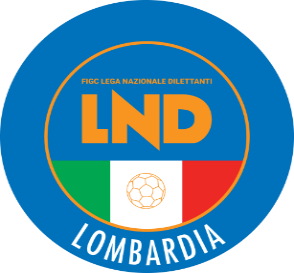 COMITATO REGIONALE LOMBARDIAVia RICCARDO PITTERI n° 95/2 20134 MILANO   Tel. 02.21722.899Sito Internet: lombardia.lnd.it   crllnd@pec.comitatoregionalelombardia.itCanale Telegram @lndlombardiaFacebook: Figc Lnd LombardiaSegreteria e Programmazione Gare:Tel. 02.21722.202-204 - Fax 02.21722.233 - E.mail: affarigeneralicrl@lnd.itTesseramento:Tel. 02.21722.206-207 - Fax 02.21722.231 - E.mail: tesseramentocrl@lnd.ittesseramento@pec.comitatoregionalelombardia.itSportello Unico:Tel. 02.21722.261-209 - Fax 02.21722.230 – E.mail: societacrl@lnd.it  Ufficio Stampa e Pubbliche relazioni:Tel./Fax 02.21722.205 - 347.4406339 - E.mail: ustampacrl@lnd.itServizio Pronto A.I.A.:Tel. 02.21722410Giudice Sportivo Territoriale:giudicesportivocrl@pec.comitatoregionalelombardia.itCorte d’Appello Territoriale:cortedappello.tribunaleterritoriale@pec.comitatoregionalelombardia.itStagione Sportiva 2022/2023Comunicato Ufficiale N° 73 del 16/05/2023Stagione Sportiva 2022/2023Comunicato Ufficiale N° 73 del 16/05/2023Stagione Sportiva 2022/2023Comunicato Ufficiale N° 73 del 16/05/2023IZZO DAVIDE(ENOTRIA 1908 SSDARL) BRAMBILLA CRISTIAN(BRIANZA OLGINATESE) GASLINI DANIELE(ENOTRIA 1908 SSDARL) SABATINO FILIPPO(MASSERONI MARCHESE SRL) SAMADEN LUCA(ACCADEMIAPAVESE S.GENESIO) RUSCHENA MATTEO(CASTELLANZESE 1921) ALBE GIANLUCA(CASTELLANZESE 1921) PAGLIUCA SALVATORE(CASTELLANZESE 1921) ARRIGONI SAMUEL(CITTA DI SEGRATE) CLERICI MATTIA(COLICODERVIESE) MARINI LEONARDO(ACCADEMIAPAVESE S.GENESIO) NAPPI GERARDO(ACCADEMIAPAVESE S.GENESIO) RICCO LUCA(ACCADEMIAPAVESE S.GENESIO) AUFIERO GIUSEPPE(ARDOR LAZZATE) LANZA EMANUELE FEDERI(ASSAGO A.S.D.) MARTINELLI LEONARDO(ASSAGO A.S.D.) CORTI TOMMASO(CASTELLANZESE 1921) MENINI GIOELE(CASTELLANZESE 1921) RUPOLO CRISTIAN(CASTELLANZESE 1921) RE NICOLO(CENTRO SCHIAFFINO 1988SRL) DONADELLI RICCARDO(COLICODERVIESE) ONATE LATORRE JOSUE ESTEBAN(COLICODERVIESE) SCANDELLA ANDREA(G.S. VERTOVESE) CALVETTI NICOLA(GHEDI 1978) MALTAGLIATI CHRISTIAN(LUISIANA) SONZOGNI LUCA(LUISIANA) FINOLI DANIELE(SOLBIATESE CALCIO 1911) SALICE FRANCESCO PAOLO(SOLBIATESE CALCIO 1911) CANNATA GABRIEL FLAVIO(SEGURO A.S.D.) SOMMA MATTIA(SEGURO A.S.D.) FARIA TEFIK(AUSONIA 1931) HALILAJ ARVIN(ALCIONE MILANO SSD A RL) MAIELLANO ALESSIO(MASSERONI MARCHESE SRL) GONDOR CONSTANTIN(VARESINA SPORT C.V.) MACCARONE ALAN(AUSONIA 1931) NECHITA FILIP(AUSONIA 1931) PANEBIANCO ALESSANDRO(AUSONIA 1931) PASCARELLA FEDERICO(AUSONIA 1931) BERTI LEONARDO(VARESINA SPORT C.V.) BUZZETTI MATTEO(VARESINA SPORT C.V.) PUCCI THOMAS(AUSONIA 1931) MOCANASU ERNEST(AUSONIA 1931) SUDANO MATTEO(BARANZATESE 1948) CORONA RICCARDO(A.CASATI CALCIO ARCORE) NANE MATTEO(ARDOR LAZZATE) PEROTA CHRISTIAN(ARDOR LAZZATE) LANDRIANI EMANUELE(CALCIO CANEGRATE) RIVADOSSI JACOPO(LUMEZZANE SSDSRL) LISAJ GENTIAN(PAVONIANA GYMNASIUM) LANOTTE RICCARDO WILLIA(R.C. CODOGNO 1908) MONTESANO EDOARDO MARIO(ALCIONE MILANO SSD A RL) FONTANA EMILIO(ALCIONE MILANO SSD A RL) CESAROTTO GABRIELE(VIS NOVA GIUSSANO) DIRACO MARCO(VIRTUSCISERANOBERGAMO1909) MAGNI DAVIDE(VIRTUSCISERANOBERGAMO1909) BETTONI GIANLUIGI(VIRTUSCISERANOBERGAMO1909) EL ATTARI YOUNIS(VIRTUSCISERANOBERGAMO1909) REDONDI IVAN(VIRTUSCISERANOBERGAMO1909) LAALAI RAWEN(CIMIANO CALCIO S.S.D. ARL) MELLACE MANUEL(CIMIANO CALCIO S.S.D. ARL) DALMAGGIONI CRISTIAN(PONTE SAN PIETRO SSDARL) PREVITALI SIMONE(PONTE SAN PIETRO SSDARL) AVELLINO FRANCESCO(SCANZOROSCIATE CALCIO) MARCHESI ALESSANDRO(SCANZOROSCIATE CALCIO) SALVI GIOELE(SCANZOROSCIATE CALCIO) TESTA GIOVANNI(SCANZOROSCIATE CALCIO) FACCI ROCCO(SS FRANCO SCARIONI 1925) PARMEGGIANI SEBASTIANO(SS FRANCO SCARIONI 1925) BENIGNA MICHELE(VIRTUSCISERANOBERGAMO1909) BRAMBILLA MICHELE DARIO(VIRTUSCISERANOBERGAMO1909) CARMINATI TOMMASO(VIRTUSCISERANOBERGAMO1909) 